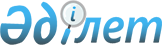 О внесении изменения в постановление акимата города Балхаш от 15 марта 2018 года № 11/01 "Об утверждении государственного образовательного заказа на дошкольное воспитание и обучение, размера родительской платы в расчете на одного воспитанника в дошкольных организациях по городу Балхаш на 2018 год"Постановление акимата города Балхаш Карагандинской области 29 декабря 2018 года № 56/02. Зарегистрировано Департаментом юстиции Карагандинской области 29 декабря 2018 года № 5112
      В соответствии с пунктом 2 статьи 31 Закона Республики Казахстан от 23 января 2001 года "О местном государственном управлении и самоуправлении в Республике Казахстан", подпунктом 8-1) пункта 4 статьи 6 Закона Республики Казахстан от 27 июля 2007 года "Об образовании" и Приказом Министра образования и науки Республики Казахстан от 27 ноября 2017 года № 597 "Об утверждении Методики подушевого нормативного финансирования дошкольного воспитания и обучения, среднего, технического и профессионального, послесреднего образования, а также высшего и послевузовского образования с учетом кредитной технологии обучения" (зарегистрировано в Реестре государственной регистрации нормативных правовых актов № 16137), акимат города Балхаш ПОСТАНОВЛЯЕТ:
      1. Внести в постановление акимата города Балхаш от 15 марта 2018 года № 11/01 "Об утверждении государственного образовательного заказа на дошкольное воспитание и обучение, размера родительской платы в расчете на одного воспитанника в дошкольных организациях по городу Балхаш на 2018 год" (зарегистрировано в Реестре государственной регистрации нормативных правовых актов № 4677, опубликовано в городских газетах "Северное Прибалхашье" от 11 апреля 2018 года № 33-34 (1712), "Балқаш өңірі" 11 апреля 2018 года № 37 (12720), Эталонном контрольном банке нормативных правовых актов Республики Казахстан в электронном виде 10 апреля 2018 года) следующее изменение:
      приложение к указанному постановлению изложить в новой редакции согласно приложению к настоящему постановлению.
      2. Контроль за исполнением настоящего постановления постановления возложить на заместителя акима города Балхаш Жаксылыкову Саягуль Жаксылыковну.
      3. Настоящее постановление вводится в действие со дня его первого официального опубликования. Государственный образовательный заказ на дошкольное воспитание и обучение, размер родительской платы в расчете на одного воспитанника в дошкольных организациях по городу Балхаш на 2018 год
					© 2012. РГП на ПХВ «Институт законодательства и правовой информации Республики Казахстан» Министерства юстиции Республики Казахстан
				
      Аким города 

А. Аглиулин
Приложение к постановлениюакимата города Балхашот "29" декабрь 2018 года№56/02УтвержденПостановлением акиматагорода Балхашот "15" марта 2018 года№ 11/01
№
Наименование организации образования
Количество воспитанников организаций дошкольного воспитания и обучения
Средняя стоимость расходов на одного воспитанника в месяц (тенге)
Средняя стоимость расходов на одного воспитанника в месяц (тенге)
Размер родительской платы в дошкольных организациях образования в месяц (в тенге)
№
Наименование организации образования
Количество воспитанников организаций дошкольного воспитания и обучения
государственные
частные
Размер родительской платы в дошкольных организациях образования в месяц (в тенге)
1
Коммунальное государственное казенное предприятие "Детское дошкольное учреждение "Бөбек" государственного учреждения "Отдел образования города Балхаш"
250
310212
0
от 1 года 7 месяцев до 3-х лет - 8416,23 тенге, от 3-6 лет - 10355,45 тенге
2
Коммунальное государственное казенное предприятие "Детское дошкольное учреждение "Алпамыс" государственного учреждения "Отдел образования города Балхаш"
350
291694
0
от 1 года 7 месяцев до 3-х лет - 8416,23 тенге, от 3-6 лет - 10355,45 тенге
3
Коммунальное государственное казенное предприятие "Детское дошкольное учреждение "Таңшолпан" государственного учреждения "Отдел образования города Балхаш"
305
241354
0
от 1 года 7 месяцев до 3-х лет - 8416,23 тенге, от 3-6 лет - 10355,45 тенге
4
Коммунальное государственное казенное предприятие "Детское дошкольное учреждение "Айсулу" государственного учреждения "Отдел образования города Балхаш"
75
490773
0
от 1 года 7 месяцев до 3-х лет - 8416,23 тенге, от 3-6 лет - 10355,45 тенге
5
Коммунальное государственное казенное предприятие "Детское дошкольное учреждение "Ручеек" государственного учреждения "Отдел образования города Балхаш"
75
430360
0
от 1 года 7 месяцев до 3-х лет - 8416,23 тенге, от 3-6 лет - 10355,45 тенге
6
Коммунальное государственное казенное предприятие "Детское дошкольное учреждение "Ер Төстік" государственного учреждения "Отдел образования города Балхаш"
140
442221
0
от 1 года 7 месяцев до 3-х лет - 8416,23 тенге, от 3-6 лет - 10355,45 тенге
7
Коммунальное государственное казенное предприятие "Детское дошкольное учреждение "Ақбота" государственного учреждения "Отдел образования города Балхаш"
250
310212
0
от 1 года 7 месяцев до 3-х лет - 8416,23 тенге, от 3-6 лет - 10355,45 тенге
8
Коммунальное государственное казенное предприятие "Детское дошкольное учреждение "Күншуақ" государственного учреждения "Отдел образования города Балхаш"
140
380328
0
от 1 года 7 месяцев до 3-х лет - 8416,23 тенге, от 3-6 лет - 10355,45 тенге
9
Коммунальное государственное казенное предприятие "Детское дошкольное учреждение "Жұлдыз" государственного учреждения "Отдел образования города Балхаш"
160
400769
0
от 1 года 7 месяцев до 3-х лет - 8416,23 тенге, от 3-6 лет - 10355,45 тенге
10
Коммунальное государственное казенное предприятие "Детское дошкольное учреждение "Айгөлек" государственного учреждения "Отдел образования города Балхаш"
290
332386
0
от 1 года 7 месяцев до 3-х лет - 8416,23 тенге, от 3-6 лет - 10355,45 тенге
11
Коммунальное государственное казенное предприятие "Детское дошкольное учреждение "Балауса" государственного учреждения "Отдел образования города Балхаш"
150
305313
0
от 1 года 7 месяцев до 3-х лет - 8416,23 тенге, от 3-6 лет - 10355,45 тенге
12
Коммунальное государственное казенное предприятие "Детское дошкольное учреждение "Балдырган" государственного учреждения "Отдел образования города Балхаш"
95
337052
0
от 1 года 7 месяцев до 3-х лет - 8416,23 тенге, от 3-6 лет - 10355,45 тенге
13
Коммунальное государственное казенное предприятие "Детское дошкольное учреждение "Балдаурен" государственного учреждения "Отдел образования города Балхаш"
125
412968
0
от 1 года 7 месяцев до 3-х лет - 8416,23 тенге, от 3-6 лет - 10355,45 тенге
14
Коммунальное государственное казенное предприятие "Детское дошкольное учреждение "Балақай"

государственного учреждения "Отдел

образования города Балхаш"
320
256459
0
от 1 года 7 месяцев до 3-х лет - 8416,23 тенге, от 3-6 лет - 10355,45 тенге
15
Дошкольный мини-центр при Коммунальном государственном учреждении "Лицей № 2 имени Абая города Балхаш" государственного учреждения "Отдел образования города Балхаш"
72
12184
0
от 3-6 лет - 10355,45 тенге
16
Дошкольный мини-центр при Коммунальном государственном учреждении "Общеобразовательная средняя школа №5 города Балхаш" государственного учреждения "Отдел образования города Балхаш"
152
9178
0
от 3-6 лет - 10355,45 тенге
17
Дошкольный мини-центр при Коммунальном государственном учреждении "Школа-гимназия № 7 имени С.Сейфуллина города Балхаш" государственного учреждения "Отдел образования города Балхаш" 
68
13363
0
от 3-6 лет - 10355,45 тенге
18
Дошкольный мини-центр при Коммунальном государственном учреждении "Общеобразовательная средняя школа №9 города Балхаш" государственного учреждения "Отдел образования города Балхаш"
128
13493
0
от 3-6 лет - 10355,45 тенге
19
Дошкольный мини-центр при Коммунальном государственном учреждении "Школа-лицей № 15 города Балхаш" государственного учреждения "Отдел образования города Балхаш"
111
10503
0
от 3-6 лет - 10355,45 тенге
20
Дошкольный мини-центр при Коммунальном государственном учреждении "Общеобразовательная средняя школа №24 города Балхаш" государственного учреждения "Отдел образования города Балхаш"
80
13999
0
от 2 до 3-х – 8416,23 тенге, от 3-6 лет - 10355,45 тенге
21
Дошкольный мини-центр при Коммунальном государственном учреждении "Общеобразовательная средняя школа №25 имени Ы. Алтынсарина поселка Конырат" государственного учреждения "Отдел образования города Балхаш"
25
2147
0
от 3-6 лет - 10355,45 тенге
22
Товарищество с ограниченной ответственностью "Балапан детский сад"
40
0
27000
от 2-6 лет - 11000 тенге